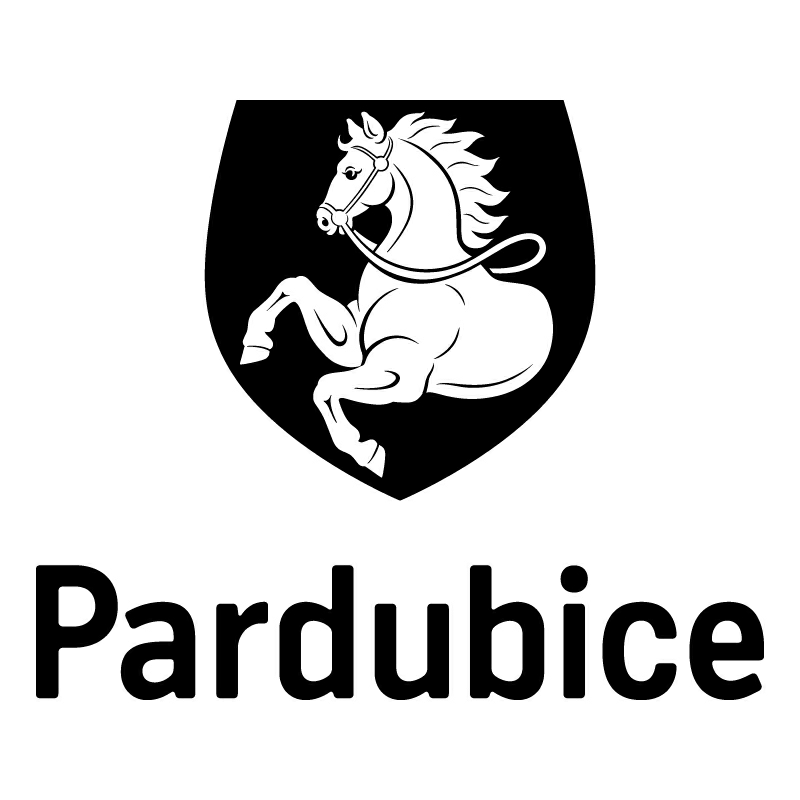 Statutární město PardubiceStatutární město PardubiceStatutární město PardubiceStatutární město PardubiceStatutární město PardubiceStatutární město PardubiceStatutární město PardubiceStatutární město PardubiceStatutární město PardubiceStatutární město PardubiceMagistrát města PardubicMagistrát města PardubicMagistrát města PardubicMagistrát města PardubicMagistrát města PardubicMagistrát města PardubicMagistrát města PardubicMagistrát města PardubicMagistrát města PardubicMagistrát města PardubicObjednatel:Objednatel:Objednatel:Objednatel:Objednatel:Objednatel:Objednatel:Objednatel:Objednatel:Objednatel:Objednatel:Objednatel:Objednatel:Dodavatel:Dodavatel:Dodavatel:Dodavatel:Dodavatel:Statutární město PardubiceStatutární město PardubiceStatutární město PardubiceStatutární město PardubiceStatutární město PardubiceStatutární město PardubiceStatutární město PardubiceStatutární město PardubiceStatutární město PardubiceStatutární město PardubiceStatutární město PardubiceStatutární město PardubiceStatutární město PardubiceAutoCont CZ a.s.AutoCont CZ a.s.AutoCont CZ a.s.AutoCont CZ a.s.AutoCont CZ a.s.Magistrát města PardubicMagistrát města PardubicMagistrát města PardubicMagistrát města PardubicMagistrát města PardubicMagistrát města PardubicMagistrát města PardubicMagistrát města PardubicMagistrát města PardubicMagistrát města PardubicMagistrát města PardubicMagistrát města PardubicMagistrát města PardubicHornopolní 3322/34Hornopolní 3322/34Hornopolní 3322/34Hornopolní 3322/34Hornopolní 3322/34Pernštýnské náměstí 1Pernštýnské náměstí 1Pernštýnské náměstí 1Pernštýnské náměstí 1Pernštýnské náměstí 1Pernštýnské náměstí 1Pernštýnské náměstí 1Pernštýnské náměstí 1Pernštýnské náměstí 1Pernštýnské náměstí 1Pernštýnské náměstí 1Pernštýnské náměstí 1Pernštýnské náměstí 170200 Ostrava70200 Ostrava70200 Ostrava70200 Ostrava70200 Ostrava53021 Pardubice I53021 Pardubice I53021 Pardubice I53021 Pardubice I53021 Pardubice I53021 Pardubice I53021 Pardubice I53021 Pardubice I53021 Pardubice I53021 Pardubice I53021 Pardubice I53021 Pardubice I53021 Pardubice IIČO: 47676795IČO: 47676795IČO: 47676795IČO: 47676795IČO: 47676795IČO: 00274046IČO: 00274046IČO: 00274046IČO: 00274046IČO: 00274046IČO: 00274046IČO: 00274046IČO: 00274046IČO: 00274046IČO: 00274046IČO: 00274046IČO: 00274046IČO: 00274046DIČ: CZ47676795DIČ: CZ47676795DIČ: CZ47676795DIČ: CZ47676795DIČ: CZ47676795DIČ: CZ00274046DIČ: CZ00274046DIČ: CZ00274046DIČ: CZ00274046DIČ: CZ00274046DIČ: CZ00274046DIČ: CZ00274046DIČ: CZ00274046DIČ: CZ00274046DIČ: CZ00274046DIČ: CZ00274046DIČ: CZ00274046DIČ: CZ00274046Číslo účtu: 326 561/0100Číslo účtu: 326 561/0100Číslo účtu: 326 561/0100Číslo účtu: 326 561/0100Číslo účtu: 326 561/0100Číslo účtu: 326 561/0100Číslo účtu: 326 561/0100Číslo účtu: 326 561/0100Číslo účtu: 326 561/0100Číslo účtu: 326 561/0100Číslo účtu: 326 561/0100Číslo účtu: 326 561/0100Číslo účtu: 326 561/0100OBJEDNÁVKA č: OBJ1411/00031/17OBJEDNÁVKA č: OBJ1411/00031/17OBJEDNÁVKA č: OBJ1411/00031/17OBJEDNÁVKA č: OBJ1411/00031/17OBJEDNÁVKA č: OBJ1411/00031/17OBJEDNÁVKA č: OBJ1411/00031/17OBJEDNÁVKA č: OBJ1411/00031/17OBJEDNÁVKA č: OBJ1411/00031/17OBJEDNÁVKA č: OBJ1411/00031/17OBJEDNÁVKA č: OBJ1411/00031/17OBJEDNÁVKA č: OBJ1411/00031/17OBJEDNÁVKA č: OBJ1411/00031/17OBJEDNÁVKA č: OBJ1411/00031/17OBJEDNÁVKA č: OBJ1411/00031/17OBJEDNÁVKA č: OBJ1411/00031/17OBJEDNÁVKA č: OBJ1411/00031/17OBJEDNÁVKA č: OBJ1411/00031/17OBJEDNÁVKA č: OBJ1411/00031/17Objednáváme u vás:Objednáváme u vás:Objednáváme u vás:Objednáváme u vás:Objednáváme u vás:Objednáváme u vás:Objednáváme u vás:Objednáváme u vás:Objednáváme u vás:Objednáváme u vás:Objednáváme u vás:Objednáváme u vás:Objednáváme u vás:Objednáváme u vás:Objednáváme u vás:Objednáváme u vás:Objednáváme u vás:Objednáváme u vás:PočetPočetPočetPředmětPředmětPředmětPředmětPředmětPředmětPředmětPředmětPředmětPředmětPředmětPředmětCena bez DPHCena bez DPHCena s DPH4 ks 4 ks 4 ks ultrabooků HP EliteBook Folio 1040 G3 včetně dokovací stanice dle vysoutěžených podmínek z elektronické aukce ID 160. V rámci projektu “Řízení Strategie integrované územní investice Hradecko-pardubické aglomerace“ (reg. č. projektu CZ.08.1.125/0.0/0.0/15_003/0000064).ultrabooků HP EliteBook Folio 1040 G3 včetně dokovací stanice dle vysoutěžených podmínek z elektronické aukce ID 160. V rámci projektu “Řízení Strategie integrované územní investice Hradecko-pardubické aglomerace“ (reg. č. projektu CZ.08.1.125/0.0/0.0/15_003/0000064).ultrabooků HP EliteBook Folio 1040 G3 včetně dokovací stanice dle vysoutěžených podmínek z elektronické aukce ID 160. V rámci projektu “Řízení Strategie integrované územní investice Hradecko-pardubické aglomerace“ (reg. č. projektu CZ.08.1.125/0.0/0.0/15_003/0000064).ultrabooků HP EliteBook Folio 1040 G3 včetně dokovací stanice dle vysoutěžených podmínek z elektronické aukce ID 160. V rámci projektu “Řízení Strategie integrované územní investice Hradecko-pardubické aglomerace“ (reg. č. projektu CZ.08.1.125/0.0/0.0/15_003/0000064).ultrabooků HP EliteBook Folio 1040 G3 včetně dokovací stanice dle vysoutěžených podmínek z elektronické aukce ID 160. V rámci projektu “Řízení Strategie integrované územní investice Hradecko-pardubické aglomerace“ (reg. č. projektu CZ.08.1.125/0.0/0.0/15_003/0000064).ultrabooků HP EliteBook Folio 1040 G3 včetně dokovací stanice dle vysoutěžených podmínek z elektronické aukce ID 160. V rámci projektu “Řízení Strategie integrované územní investice Hradecko-pardubické aglomerace“ (reg. č. projektu CZ.08.1.125/0.0/0.0/15_003/0000064).ultrabooků HP EliteBook Folio 1040 G3 včetně dokovací stanice dle vysoutěžených podmínek z elektronické aukce ID 160. V rámci projektu “Řízení Strategie integrované územní investice Hradecko-pardubické aglomerace“ (reg. č. projektu CZ.08.1.125/0.0/0.0/15_003/0000064).ultrabooků HP EliteBook Folio 1040 G3 včetně dokovací stanice dle vysoutěžených podmínek z elektronické aukce ID 160. V rámci projektu “Řízení Strategie integrované územní investice Hradecko-pardubické aglomerace“ (reg. č. projektu CZ.08.1.125/0.0/0.0/15_003/0000064).ultrabooků HP EliteBook Folio 1040 G3 včetně dokovací stanice dle vysoutěžených podmínek z elektronické aukce ID 160. V rámci projektu “Řízení Strategie integrované územní investice Hradecko-pardubické aglomerace“ (reg. č. projektu CZ.08.1.125/0.0/0.0/15_003/0000064).ultrabooků HP EliteBook Folio 1040 G3 včetně dokovací stanice dle vysoutěžených podmínek z elektronické aukce ID 160. V rámci projektu “Řízení Strategie integrované územní investice Hradecko-pardubické aglomerace“ (reg. č. projektu CZ.08.1.125/0.0/0.0/15_003/0000064).ultrabooků HP EliteBook Folio 1040 G3 včetně dokovací stanice dle vysoutěžených podmínek z elektronické aukce ID 160. V rámci projektu “Řízení Strategie integrované územní investice Hradecko-pardubické aglomerace“ (reg. č. projektu CZ.08.1.125/0.0/0.0/15_003/0000064).ultrabooků HP EliteBook Folio 1040 G3 včetně dokovací stanice dle vysoutěžených podmínek z elektronické aukce ID 160. V rámci projektu “Řízení Strategie integrované územní investice Hradecko-pardubické aglomerace“ (reg. č. projektu CZ.08.1.125/0.0/0.0/15_003/0000064).121200121200146652CelkemCelkemCelkemCelkemCelkemCelkemCelkemCelkemCelkemCelkemCelkemCelkemCelkemCelkemCelkem146 652,00Dodání:Dodání:Dodání:Dodání:Dodání:11. 12. 201711. 12. 201711. 12. 201711. 12. 201711. 12. 201711. 12. 201711. 12. 201711. 12. 201711. 12. 201711. 12. 201711. 12. 201711. 12. 201711. 12. 2017Poznámka:Poznámka:Poznámka:Poznámka:Poznámka:Faktura musí obsahovat náležitosti daňového dokladu v souladu s platnými daňovými předpisy. „Dodavatel prohlašuje, že v okamžiku uskutečnění zdanitelného plnění nebude/není nespolehlivým plátcem. V případě nesplnění těchto podmínek bude Statutární město Pardubice dodavateli hradit pouze částku ve výši základu daně a DPH bude odvedeno místně příslušnému správci daně dodavatele.
Na faktuře uvádějte prosím vždy číslo objednávky. Faktury je možné zasílat i na email faktury@mmp.cz. DěkujemeTato objednávka, písemně akceptovaná dodavatelem, je smlouvou.
Smluvní strany se dohodly, že město bezodkladně po uzavření této smlouvy odešle smlouvu k řádnému uveřejnění do registru smluv vedeného Ministerstvem vnitra ČR.
Pro případ, kdy je v uzavřené smlouvě uvedeno rodné číslo, e-mailová adresa, telefonní číslo, číslo účtu fyzické osoby, bydliště/sídlo fyzické osoby, se smluvní strany se dohodly, že smlouva bude uveřejněna bez těchto údajů. Dále se smluvní strany dohodly, že smlouva bude uveřejněna bez podpisů.
Schváleno poradou Radou města Pardubic dne 13. 11. 2017 č. usn. R/6700/2017Faktura musí obsahovat náležitosti daňového dokladu v souladu s platnými daňovými předpisy. „Dodavatel prohlašuje, že v okamžiku uskutečnění zdanitelného plnění nebude/není nespolehlivým plátcem. V případě nesplnění těchto podmínek bude Statutární město Pardubice dodavateli hradit pouze částku ve výši základu daně a DPH bude odvedeno místně příslušnému správci daně dodavatele.
Na faktuře uvádějte prosím vždy číslo objednávky. Faktury je možné zasílat i na email faktury@mmp.cz. DěkujemeTato objednávka, písemně akceptovaná dodavatelem, je smlouvou.
Smluvní strany se dohodly, že město bezodkladně po uzavření této smlouvy odešle smlouvu k řádnému uveřejnění do registru smluv vedeného Ministerstvem vnitra ČR.
Pro případ, kdy je v uzavřené smlouvě uvedeno rodné číslo, e-mailová adresa, telefonní číslo, číslo účtu fyzické osoby, bydliště/sídlo fyzické osoby, se smluvní strany se dohodly, že smlouva bude uveřejněna bez těchto údajů. Dále se smluvní strany dohodly, že smlouva bude uveřejněna bez podpisů.
Schváleno poradou Radou města Pardubic dne 13. 11. 2017 č. usn. R/6700/2017Faktura musí obsahovat náležitosti daňového dokladu v souladu s platnými daňovými předpisy. „Dodavatel prohlašuje, že v okamžiku uskutečnění zdanitelného plnění nebude/není nespolehlivým plátcem. V případě nesplnění těchto podmínek bude Statutární město Pardubice dodavateli hradit pouze částku ve výši základu daně a DPH bude odvedeno místně příslušnému správci daně dodavatele.
Na faktuře uvádějte prosím vždy číslo objednávky. Faktury je možné zasílat i na email faktury@mmp.cz. DěkujemeTato objednávka, písemně akceptovaná dodavatelem, je smlouvou.
Smluvní strany se dohodly, že město bezodkladně po uzavření této smlouvy odešle smlouvu k řádnému uveřejnění do registru smluv vedeného Ministerstvem vnitra ČR.
Pro případ, kdy je v uzavřené smlouvě uvedeno rodné číslo, e-mailová adresa, telefonní číslo, číslo účtu fyzické osoby, bydliště/sídlo fyzické osoby, se smluvní strany se dohodly, že smlouva bude uveřejněna bez těchto údajů. Dále se smluvní strany dohodly, že smlouva bude uveřejněna bez podpisů.
Schváleno poradou Radou města Pardubic dne 13. 11. 2017 č. usn. R/6700/2017Faktura musí obsahovat náležitosti daňového dokladu v souladu s platnými daňovými předpisy. „Dodavatel prohlašuje, že v okamžiku uskutečnění zdanitelného plnění nebude/není nespolehlivým plátcem. V případě nesplnění těchto podmínek bude Statutární město Pardubice dodavateli hradit pouze částku ve výši základu daně a DPH bude odvedeno místně příslušnému správci daně dodavatele.
Na faktuře uvádějte prosím vždy číslo objednávky. Faktury je možné zasílat i na email faktury@mmp.cz. DěkujemeTato objednávka, písemně akceptovaná dodavatelem, je smlouvou.
Smluvní strany se dohodly, že město bezodkladně po uzavření této smlouvy odešle smlouvu k řádnému uveřejnění do registru smluv vedeného Ministerstvem vnitra ČR.
Pro případ, kdy je v uzavřené smlouvě uvedeno rodné číslo, e-mailová adresa, telefonní číslo, číslo účtu fyzické osoby, bydliště/sídlo fyzické osoby, se smluvní strany se dohodly, že smlouva bude uveřejněna bez těchto údajů. Dále se smluvní strany dohodly, že smlouva bude uveřejněna bez podpisů.
Schváleno poradou Radou města Pardubic dne 13. 11. 2017 č. usn. R/6700/2017Faktura musí obsahovat náležitosti daňového dokladu v souladu s platnými daňovými předpisy. „Dodavatel prohlašuje, že v okamžiku uskutečnění zdanitelného plnění nebude/není nespolehlivým plátcem. V případě nesplnění těchto podmínek bude Statutární město Pardubice dodavateli hradit pouze částku ve výši základu daně a DPH bude odvedeno místně příslušnému správci daně dodavatele.
Na faktuře uvádějte prosím vždy číslo objednávky. Faktury je možné zasílat i na email faktury@mmp.cz. DěkujemeTato objednávka, písemně akceptovaná dodavatelem, je smlouvou.
Smluvní strany se dohodly, že město bezodkladně po uzavření této smlouvy odešle smlouvu k řádnému uveřejnění do registru smluv vedeného Ministerstvem vnitra ČR.
Pro případ, kdy je v uzavřené smlouvě uvedeno rodné číslo, e-mailová adresa, telefonní číslo, číslo účtu fyzické osoby, bydliště/sídlo fyzické osoby, se smluvní strany se dohodly, že smlouva bude uveřejněna bez těchto údajů. Dále se smluvní strany dohodly, že smlouva bude uveřejněna bez podpisů.
Schváleno poradou Radou města Pardubic dne 13. 11. 2017 č. usn. R/6700/2017Faktura musí obsahovat náležitosti daňového dokladu v souladu s platnými daňovými předpisy. „Dodavatel prohlašuje, že v okamžiku uskutečnění zdanitelného plnění nebude/není nespolehlivým plátcem. V případě nesplnění těchto podmínek bude Statutární město Pardubice dodavateli hradit pouze částku ve výši základu daně a DPH bude odvedeno místně příslušnému správci daně dodavatele.
Na faktuře uvádějte prosím vždy číslo objednávky. Faktury je možné zasílat i na email faktury@mmp.cz. DěkujemeTato objednávka, písemně akceptovaná dodavatelem, je smlouvou.
Smluvní strany se dohodly, že město bezodkladně po uzavření této smlouvy odešle smlouvu k řádnému uveřejnění do registru smluv vedeného Ministerstvem vnitra ČR.
Pro případ, kdy je v uzavřené smlouvě uvedeno rodné číslo, e-mailová adresa, telefonní číslo, číslo účtu fyzické osoby, bydliště/sídlo fyzické osoby, se smluvní strany se dohodly, že smlouva bude uveřejněna bez těchto údajů. Dále se smluvní strany dohodly, že smlouva bude uveřejněna bez podpisů.
Schváleno poradou Radou města Pardubic dne 13. 11. 2017 č. usn. R/6700/2017Faktura musí obsahovat náležitosti daňového dokladu v souladu s platnými daňovými předpisy. „Dodavatel prohlašuje, že v okamžiku uskutečnění zdanitelného plnění nebude/není nespolehlivým plátcem. V případě nesplnění těchto podmínek bude Statutární město Pardubice dodavateli hradit pouze částku ve výši základu daně a DPH bude odvedeno místně příslušnému správci daně dodavatele.
Na faktuře uvádějte prosím vždy číslo objednávky. Faktury je možné zasílat i na email faktury@mmp.cz. DěkujemeTato objednávka, písemně akceptovaná dodavatelem, je smlouvou.
Smluvní strany se dohodly, že město bezodkladně po uzavření této smlouvy odešle smlouvu k řádnému uveřejnění do registru smluv vedeného Ministerstvem vnitra ČR.
Pro případ, kdy je v uzavřené smlouvě uvedeno rodné číslo, e-mailová adresa, telefonní číslo, číslo účtu fyzické osoby, bydliště/sídlo fyzické osoby, se smluvní strany se dohodly, že smlouva bude uveřejněna bez těchto údajů. Dále se smluvní strany dohodly, že smlouva bude uveřejněna bez podpisů.
Schváleno poradou Radou města Pardubic dne 13. 11. 2017 č. usn. R/6700/2017Faktura musí obsahovat náležitosti daňového dokladu v souladu s platnými daňovými předpisy. „Dodavatel prohlašuje, že v okamžiku uskutečnění zdanitelného plnění nebude/není nespolehlivým plátcem. V případě nesplnění těchto podmínek bude Statutární město Pardubice dodavateli hradit pouze částku ve výši základu daně a DPH bude odvedeno místně příslušnému správci daně dodavatele.
Na faktuře uvádějte prosím vždy číslo objednávky. Faktury je možné zasílat i na email faktury@mmp.cz. DěkujemeTato objednávka, písemně akceptovaná dodavatelem, je smlouvou.
Smluvní strany se dohodly, že město bezodkladně po uzavření této smlouvy odešle smlouvu k řádnému uveřejnění do registru smluv vedeného Ministerstvem vnitra ČR.
Pro případ, kdy je v uzavřené smlouvě uvedeno rodné číslo, e-mailová adresa, telefonní číslo, číslo účtu fyzické osoby, bydliště/sídlo fyzické osoby, se smluvní strany se dohodly, že smlouva bude uveřejněna bez těchto údajů. Dále se smluvní strany dohodly, že smlouva bude uveřejněna bez podpisů.
Schváleno poradou Radou města Pardubic dne 13. 11. 2017 č. usn. R/6700/2017Faktura musí obsahovat náležitosti daňového dokladu v souladu s platnými daňovými předpisy. „Dodavatel prohlašuje, že v okamžiku uskutečnění zdanitelného plnění nebude/není nespolehlivým plátcem. V případě nesplnění těchto podmínek bude Statutární město Pardubice dodavateli hradit pouze částku ve výši základu daně a DPH bude odvedeno místně příslušnému správci daně dodavatele.
Na faktuře uvádějte prosím vždy číslo objednávky. Faktury je možné zasílat i na email faktury@mmp.cz. DěkujemeTato objednávka, písemně akceptovaná dodavatelem, je smlouvou.
Smluvní strany se dohodly, že město bezodkladně po uzavření této smlouvy odešle smlouvu k řádnému uveřejnění do registru smluv vedeného Ministerstvem vnitra ČR.
Pro případ, kdy je v uzavřené smlouvě uvedeno rodné číslo, e-mailová adresa, telefonní číslo, číslo účtu fyzické osoby, bydliště/sídlo fyzické osoby, se smluvní strany se dohodly, že smlouva bude uveřejněna bez těchto údajů. Dále se smluvní strany dohodly, že smlouva bude uveřejněna bez podpisů.
Schváleno poradou Radou města Pardubic dne 13. 11. 2017 č. usn. R/6700/2017Faktura musí obsahovat náležitosti daňového dokladu v souladu s platnými daňovými předpisy. „Dodavatel prohlašuje, že v okamžiku uskutečnění zdanitelného plnění nebude/není nespolehlivým plátcem. V případě nesplnění těchto podmínek bude Statutární město Pardubice dodavateli hradit pouze částku ve výši základu daně a DPH bude odvedeno místně příslušnému správci daně dodavatele.
Na faktuře uvádějte prosím vždy číslo objednávky. Faktury je možné zasílat i na email faktury@mmp.cz. DěkujemeTato objednávka, písemně akceptovaná dodavatelem, je smlouvou.
Smluvní strany se dohodly, že město bezodkladně po uzavření této smlouvy odešle smlouvu k řádnému uveřejnění do registru smluv vedeného Ministerstvem vnitra ČR.
Pro případ, kdy je v uzavřené smlouvě uvedeno rodné číslo, e-mailová adresa, telefonní číslo, číslo účtu fyzické osoby, bydliště/sídlo fyzické osoby, se smluvní strany se dohodly, že smlouva bude uveřejněna bez těchto údajů. Dále se smluvní strany dohodly, že smlouva bude uveřejněna bez podpisů.
Schváleno poradou Radou města Pardubic dne 13. 11. 2017 č. usn. R/6700/2017Faktura musí obsahovat náležitosti daňového dokladu v souladu s platnými daňovými předpisy. „Dodavatel prohlašuje, že v okamžiku uskutečnění zdanitelného plnění nebude/není nespolehlivým plátcem. V případě nesplnění těchto podmínek bude Statutární město Pardubice dodavateli hradit pouze částku ve výši základu daně a DPH bude odvedeno místně příslušnému správci daně dodavatele.
Na faktuře uvádějte prosím vždy číslo objednávky. Faktury je možné zasílat i na email faktury@mmp.cz. DěkujemeTato objednávka, písemně akceptovaná dodavatelem, je smlouvou.
Smluvní strany se dohodly, že město bezodkladně po uzavření této smlouvy odešle smlouvu k řádnému uveřejnění do registru smluv vedeného Ministerstvem vnitra ČR.
Pro případ, kdy je v uzavřené smlouvě uvedeno rodné číslo, e-mailová adresa, telefonní číslo, číslo účtu fyzické osoby, bydliště/sídlo fyzické osoby, se smluvní strany se dohodly, že smlouva bude uveřejněna bez těchto údajů. Dále se smluvní strany dohodly, že smlouva bude uveřejněna bez podpisů.
Schváleno poradou Radou města Pardubic dne 13. 11. 2017 č. usn. R/6700/2017Faktura musí obsahovat náležitosti daňového dokladu v souladu s platnými daňovými předpisy. „Dodavatel prohlašuje, že v okamžiku uskutečnění zdanitelného plnění nebude/není nespolehlivým plátcem. V případě nesplnění těchto podmínek bude Statutární město Pardubice dodavateli hradit pouze částku ve výši základu daně a DPH bude odvedeno místně příslušnému správci daně dodavatele.
Na faktuře uvádějte prosím vždy číslo objednávky. Faktury je možné zasílat i na email faktury@mmp.cz. DěkujemeTato objednávka, písemně akceptovaná dodavatelem, je smlouvou.
Smluvní strany se dohodly, že město bezodkladně po uzavření této smlouvy odešle smlouvu k řádnému uveřejnění do registru smluv vedeného Ministerstvem vnitra ČR.
Pro případ, kdy je v uzavřené smlouvě uvedeno rodné číslo, e-mailová adresa, telefonní číslo, číslo účtu fyzické osoby, bydliště/sídlo fyzické osoby, se smluvní strany se dohodly, že smlouva bude uveřejněna bez těchto údajů. Dále se smluvní strany dohodly, že smlouva bude uveřejněna bez podpisů.
Schváleno poradou Radou města Pardubic dne 13. 11. 2017 č. usn. R/6700/2017Faktura musí obsahovat náležitosti daňového dokladu v souladu s platnými daňovými předpisy. „Dodavatel prohlašuje, že v okamžiku uskutečnění zdanitelného plnění nebude/není nespolehlivým plátcem. V případě nesplnění těchto podmínek bude Statutární město Pardubice dodavateli hradit pouze částku ve výši základu daně a DPH bude odvedeno místně příslušnému správci daně dodavatele.
Na faktuře uvádějte prosím vždy číslo objednávky. Faktury je možné zasílat i na email faktury@mmp.cz. DěkujemeTato objednávka, písemně akceptovaná dodavatelem, je smlouvou.
Smluvní strany se dohodly, že město bezodkladně po uzavření této smlouvy odešle smlouvu k řádnému uveřejnění do registru smluv vedeného Ministerstvem vnitra ČR.
Pro případ, kdy je v uzavřené smlouvě uvedeno rodné číslo, e-mailová adresa, telefonní číslo, číslo účtu fyzické osoby, bydliště/sídlo fyzické osoby, se smluvní strany se dohodly, že smlouva bude uveřejněna bez těchto údajů. Dále se smluvní strany dohodly, že smlouva bude uveřejněna bez podpisů.
Schváleno poradou Radou města Pardubic dne 13. 11. 2017 č. usn. R/6700/2017Rozpočtová skladbaRozpočtová skladbaRozpočtová skladbaRozpočtová skladbaRozpočtová skladbaRozpočtová skladbaRozpočtová skladbaRozpočtová skladbaRozpočtová skladbaRozpočtová skladbaRozpočtová skladbaRozpočtová skladbaRozpočtová skladbaRozpočtová skladbaRozpočtová skladbaRozpočtová skladbaRozpočtová skladbaRozpočtová skladbaSUSUAUAUODPAODPAODPAPOLPOLZJUZORJORJORJORGORGČástka v KčČástka v Kč231231000000000036390036390036395169516900000000000000000014110000001411000000141100027770000000002777000000146 652,00146 652,00V Pardubicích dne:V Pardubicích dne:V Pardubicích dne:V Pardubicích dne:V Pardubicích dne:V Pardubicích dne:16. 11. 201716. 11. 201716. 11. 201716. 11. 201716. 11. 201716. 11. 201716. 11. 201716. 11. 201716. 11. 201716. 11. 201716. 11. 201716. 11. 2017Správce rozpočtu: Michaela HolekováSprávce rozpočtu: Michaela HolekováSprávce rozpočtu: Michaela HolekováSprávce rozpočtu: Michaela HolekováSprávce rozpočtu: Michaela HolekováSprávce rozpočtu: Michaela HolekováSprávce rozpočtu: Michaela HolekováSprávce rozpočtu: Michaela HolekováSprávce rozpočtu: Michaela HolekováSprávce rozpočtu: Michaela HolekováSprávce rozpočtu: Michaela HolekováSprávce rozpočtu: Michaela HolekováPříkazce operace: Ing. Miroslav ČadaPříkazce operace: Ing. Miroslav ČadaPříkazce operace: Ing. Miroslav ČadaPříkazce operace: Ing. Miroslav ČadaPříkazce operace: Ing. Miroslav ČadaPříkazce operace: Ing. Miroslav Čadaekonom odboru                                                                                            vedoucí odboruekonom odboru                                                                                            vedoucí odboruekonom odboru                                                                                            vedoucí odboruekonom odboru                                                                                            vedoucí odboruekonom odboru                                                                                            vedoucí odboruekonom odboru                                                                                            vedoucí odboruekonom odboru                                                                                            vedoucí odboruekonom odboru                                                                                            vedoucí odboruekonom odboru                                                                                            vedoucí odboruekonom odboru                                                                                            vedoucí odboruekonom odboru                                                                                            vedoucí odboruekonom odboru                                                                                            vedoucí odboruekonom odboru                                                                                            vedoucí odboruekonom odboru                                                                                            vedoucí odboruekonom odboru                                                                                            vedoucí odboruekonom odboru                                                                                            vedoucí odboruekonom odboru                                                                                            vedoucí odboruekonom odboru                                                                                            vedoucí odboruVyřizuje:Vyřizuje:Vyřizuje:Vyřizuje:Vyřizuje:Vyřizuje:Vyřizuje:Vyřizuje:Vyřizuje:Vyřizuje:Vyřizuje:Vyřizuje:Vyřizuje:Vyřizuje:Vyřizuje:Vyřizuje:Vyřizuje:Vyřizuje:Hoffman FilipHoffman FilipHoffman FilipHoffman FilipHoffman FilipHoffman FilipHoffman FilipHoffman FilipHoffman FilipHoffman FilipHoffman FilipHoffman FilipHoffman FilipHoffman FilipHoffman FilipHoffman FilipHoffman FilipHoffman FilipTelefon: 466 895 551 | Email: filip.hoffman@mmp.czTelefon: 466 895 551 | Email: filip.hoffman@mmp.czTelefon: 466 895 551 | Email: filip.hoffman@mmp.czTelefon: 466 895 551 | Email: filip.hoffman@mmp.czTelefon: 466 895 551 | Email: filip.hoffman@mmp.czTelefon: 466 895 551 | Email: filip.hoffman@mmp.czTelefon: 466 895 551 | Email: filip.hoffman@mmp.czTelefon: 466 895 551 | Email: filip.hoffman@mmp.czTelefon: 466 895 551 | Email: filip.hoffman@mmp.czTelefon: 466 895 551 | Email: filip.hoffman@mmp.czTelefon: 466 895 551 | Email: filip.hoffman@mmp.czTelefon: 466 895 551 | Email: filip.hoffman@mmp.czTelefon: 466 895 551 | Email: filip.hoffman@mmp.czTelefon: 466 895 551 | Email: filip.hoffman@mmp.czTelefon: 466 895 551 | Email: filip.hoffman@mmp.czTelefon: 466 895 551 | Email: filip.hoffman@mmp.czTelefon: 466 895 551 | Email: filip.hoffman@mmp.czTelefon: 466 895 551 | Email: filip.hoffman@mmp.czDodavatel svým podpisem stvrzuje akceptaci objednávky, včetně výše uvedených podmínek.Dodavatel svým podpisem stvrzuje akceptaci objednávky, včetně výše uvedených podmínek.Dodavatel svým podpisem stvrzuje akceptaci objednávky, včetně výše uvedených podmínek.Dodavatel svým podpisem stvrzuje akceptaci objednávky, včetně výše uvedených podmínek.Dodavatel svým podpisem stvrzuje akceptaci objednávky, včetně výše uvedených podmínek.Dodavatel svým podpisem stvrzuje akceptaci objednávky, včetně výše uvedených podmínek.Dodavatel svým podpisem stvrzuje akceptaci objednávky, včetně výše uvedených podmínek.Dodavatel svým podpisem stvrzuje akceptaci objednávky, včetně výše uvedených podmínek.Dodavatel svým podpisem stvrzuje akceptaci objednávky, včetně výše uvedených podmínek.Dodavatel svým podpisem stvrzuje akceptaci objednávky, včetně výše uvedených podmínek.Dodavatel svým podpisem stvrzuje akceptaci objednávky, včetně výše uvedených podmínek.Dodavatel svým podpisem stvrzuje akceptaci objednávky, včetně výše uvedených podmínek.Dodavatel svým podpisem stvrzuje akceptaci objednávky, včetně výše uvedených podmínek.Dodavatel svým podpisem stvrzuje akceptaci objednávky, včetně výše uvedených podmínek.Dodavatel svým podpisem stvrzuje akceptaci objednávky, včetně výše uvedených podmínek.Dodavatel svým podpisem stvrzuje akceptaci objednávky, včetně výše uvedených podmínek.Dodavatel svým podpisem stvrzuje akceptaci objednávky, včetně výše uvedených podmínek.Dodavatel svým podpisem stvrzuje akceptaci objednávky, včetně výše uvedených podmínek.